             внеочередное  заседание                                                               28-го созываК А Р А Р                                                           РЕШЕНИЕ10 ноябрь    2022 й.                                                       10 ноября    2022 г.№180Салкак а.	    						с.ЧелкаковоО внесении изменений в решение Совета сельского поселения Челкаковский сельсовет муниципального района Бураевский район Республики Башкортостан от 11 августа 2014 года № 203 «Об утверждении Правил землепользования и застройки сельского поселения Челкаковский сельсовет муниципального района Бураевский район Республики Башкортостан»              В  соответствии с  Градостроительного кодекса Российской  Федерации, статьями 7, 43  Федерального  закона от  06.10.2003  №  131-ФЗ  «Об  общих  принципах организации  местного  самоуправления  в  Российской  Федерации», Уставом сельского поселения Челкаковский сельсовет муниципального района Бураевский район Республики Башкортостан,  на основании решения комиссии по землепользованию и застройке территорий  сельского поселения Челкаковский   сельсовет муниципального района Бураевский район       Республики Башкортостан от 10.11.2022 года  Совет  поселения Челкаковский сельсовет муниципального района Бураевский район Республики Башкортостан РЕШИЛ:         1.Внести  изменения  в Правила землепользования и застройки  сельского поселения Челкаковский сельсовет муниципального  района Бураевский район Республики  Башкортостан  в связи с  проведением описания границ территориальных зон и постановки их на государственный кадастровый учет.2. Внести изменения и дополнения в Раздел II. Карта градостроительного зонирования.  Карты градостроительного зонирования в части границ зон с особыми условиями использования территории.3. Опубликовать настоящее решение на информационном стенде и официальном сайте администрации сельского поселения Челкаковский сельсовет. 4. Настоящее решение вступает в силу со дня официального опубликования.Председатель Совета                                                   Р.Р.Нигаматьянов  Башҡортостан РеспубликаhыБорай районы  муниципаль районынын Салкак  ауыл  советыауыл  биләмәhе   Советы452973,  Салкак ауылы, Пинегин  урамы, 8Тел. 8 (347 56) 2-54-59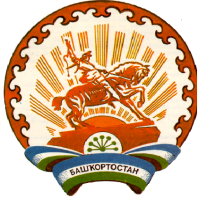 Республика БашкортостанСовет сельского поселения  Челкаковский сельсовет муниципального районаБураевский район452973, с.Челкаково, ул.Пинегина , 8Тел. 8 (347 56) 2-54-59